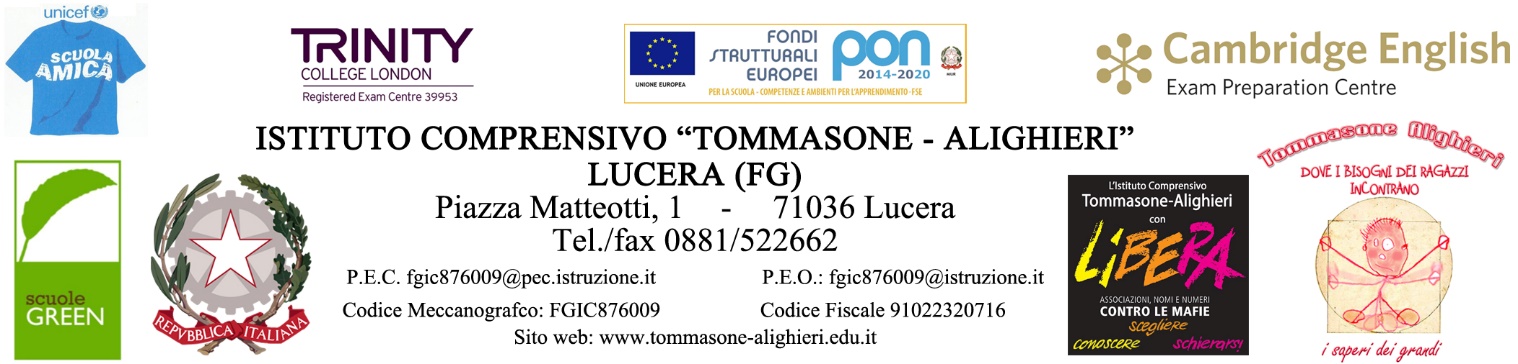 Autorizzazione a cura del Dirigente Scolastico  Allegato n. 4   AUTORIZZA quanto segue: a) la auto somministrazione/somministrazione del farmaco indicato nella certificazione medica allegata per il minore_______________________________________________ iscritto per l’a s. 20../20.. nella classe/sezione _____________della Scuola _____________________ INDIVIDUA b) il docente/collaboratore scolastico ___________________sostituito da ___________________ alla somministrazione del farmaco indicato nella certificazione medica Per notifica all’interessato Data _________________ Firma______________________ 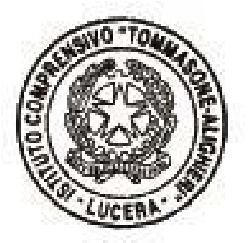 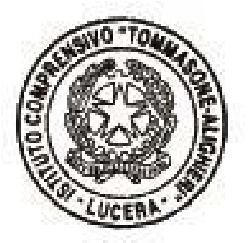 IL DIRIGENTE SCOLASTICO Francesca CHIECHI IL DIRIGENTE SCOLASTICO VISTO il Regolamento per la somministrazione dei farmaci in ambito scolastico, delibera n. 65 del Collegio dei Docenti del 16.11.2018 e   delibera n. 181 del Consiglio di Istituto  del 19.11.2018;  VISTA 	 la prescrizione del medico curante del minore (All. n. 1); VISTA la richiesta avanzata dalla famiglia (All. n.2) riguardo alla somministrazione/auto-somministrazione in orario scolastico del farmaco; CONSIDERATO che il farmaco può essere somministrato, come espressamente indicato nel certificato medico, senza il possesso di cognizioni specialistiche di tipo sanitario e senza l’esercizio di discrezionalità tecnica; VISTA l’assoluta necessità della somministrazione dello stesso in orario scolastico; VISTA la dichiarazione formale della famiglia a non imputare alla Scuola alcuna responsabilità sia per eventuali errori nella pratica della manovra di somministrazione sia per le conseguenze sanitarie sul minore; SENTITA la RLS d’Istituto; ACCERTATA la disponibilità del personale scolastico;  